УПРАВЛІННЯ ОСВІТИ ПЕРВОМАЙСЬКОЇ МІСЬКОЇ РАДИДОШКІЛЬНИЙ НАВЧАЛЬНИЙ ЗАКЛАД ЯСЛА – САДОК № 6 «ДЗВІНОЧОК»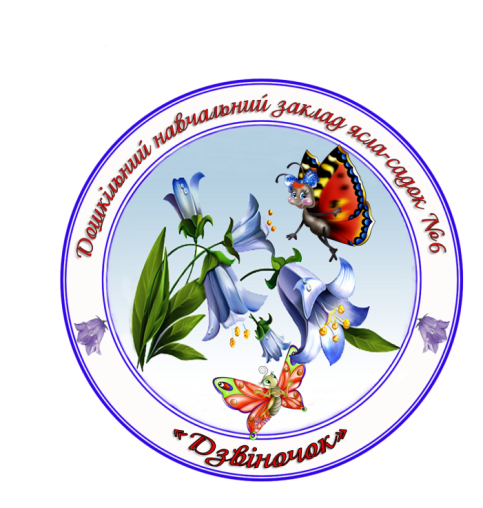 Звітдиректора ДНЗ ясел-садка № 6 «Дзвіночок» за 2021-2022 н.р.м.Первомайськ, 2022Слайд 1Доброго дня!Дозвольте презентувати Вам роботу ДНЗ ясел-садка № 6 «Дзвіночок» Слайд 2Протягом 2021-2022 н.р. освітня діяльність закладу здійснювалась відповідно до чинного законодавства, «Положення про дошкільний навчальний заклад», Статуту ДНЗ, Колективного договору, правил внутрішнього трудового розпорядку та затвердженого річного плану роботи. Слайд 3Упродовж цього навчального року до 23 лютого 2022 року освітній процес в закладі був спрямований на вирішення головної мети та річних завдань, при визначені яких враховані їх сучасність, актуальність, аналіз результатів роботи за 2020-2021 н.р. Слайд 4Дошкільний навчальний заклад розрахований на 134 місця, а в 2021 – 2022 н.р виховувалися 136 дітей дошкільного віку. У закладі функціонували 5 груп для дітей молодшого та старшого дошкільного віку, 1 група раннього віку.Слайд 5Завжди намагалася тримати під контролем харчування дошкільників. Під час здійснення організації харчування в закладі працівниками було дотримано чинного законодавства, а саме ІНСТРУКЦІї з організації харчування дітей у дошкільних навчальних закладах (05.05.2006р. № 523/12397 ) та ЗМІНАМИ до Інструкції з організації харчування дітей у дошкільних навчальних закладах (20.03.2013р. № 440/22972), «Санітарного регламенту для дошкільних навчальних закладів» (14.04.2016р. № 563/28693) та постанови Кабінету Міністрів України «НОРМИ харчування у дошкільних навчальних закладах (крім санаторних) для дітей старше одного року» (від 22.11.2004р. № 1591), ЗАКОН УКРАЇНИ «Про основні принципи та вимоги до безпечності та якості харчових продуктів» ( ст 1, 21, 22, 41-51), Наказ Міністерства аграрної політики та продовольства України № 590 від 01.10.2012 із змінами, затвердженими наказом № 429 від 17.10.2015, Наказ Міністерства аграрної політики та продовольства України від 06 лютого 2017 року № 41 «АКТ складений за результатами аудиту щодо додержання операторами ринку вимог законодавства стосовно постійно діючих процедур, що засновані на принципах системи аналізу небезпечних факторів та контролю у критичних точках», ДСТУ-Н САС/RCP 1:2012 Продукти харчові. Настанови щодо загальних принципів гігієни.Відповідно до Закону України «Про основні принципи та вимоги до безпечності та якості харчових продуктів», який приводить українське законодавство у сфері харчових продуктів у відповідність до законодавства Європейського Союзу, представниками Головного управління держпродспоживслужби в Миколаївській області Первомайським міжрайонним управлінням в липні 2020 року було здійснено перевірку. Під час якої недоліків в роботі системи харчування закладу виявлено не було. Порівняльний аналіз натуральних норм продуктів харчування свідчить про те, що було використано продуктів на 77% (у минулому році 74%) від норми.Аналіз виконання натуральних норм продуктів харчування(за вересень - березень)Слайд 6Значну увагу приділяю роботі з кадрами: заклад повністю укомплектовано педагогічними кадрами. Вакансії відсутні. Освітній процес в закладі станом на кінець навчального року забезпечували 17 педагогів кваліфікаційних категорій:Залишаються стабільними показники якісної характеристики педагогічних кадрів. У 2021/2022н.р. на базі МОІППО підвищили свій професійний рівень всі педагоги, які були зареєстровані на модулі та курси. Виконання графіка курсів підвищення кваліфікації становить 100% від запланованих. В 2021-2022 н.р. керувала роботою атестаційної комісії І рівня. Розроблено раціональний план проведення та проведена атестація педагогічних працівників з дотриманням усіх термінів. Атестацію пройшли всі педагоги. За результатами атестації два педагога атестовано на  відповідність займаній посаді, та на підтвердження 11 т.р..Слайд 7У вересні 2021 року в закладі продовжили свою роботу 2 групи інклюзивного навчання в яких виховуються діти з особливими освітніми потребами. Відповідно до методичних рекомендацій (лист МОН від 26.06.2019№ 1/9-409) «Щодо організації інклюзивного навчання у закладах освіти у 2019/2020н.р.» в закладі створено команду психолого-педагогічного супроводу дітей з ООП. Методичним кабінетом внесені зміни до Положення про команду психолого-педагогічного супроводу дитини з особливими освітніми потребами в дошкільному закладі (наказ МОН України №609 від 08.06.2018р), складено індивідуальний освітній план за участю батьків вихованців, надано методичну підтримку вихователям з організації інклюзивного навчання у вікових групах. Психологом практичним проведена інформаційно-просвітницька робота серед педагогічних працівників, батьків дітей з метою недопущення дискримінації та порушення прав дитини. Особливого значення Вишневська І.О. надала проведенню індивідуальних консультацій з батьками дітей з ООП щодо особливостей їх розвитку, навчання та виховання. Розроблено графік та заняття для проведення корекційно-розвиткових послуг з дітьми на підставі висновку ІРЦ.Слайд 8Освітній процес здійснювався відповідно до річного плану роботи закладу. Разом з тим продовжено впровадження додаткових освітніх платних послуг – гуртка з англійської мови «Magic English», як варіативну складову Базового компонента дошкільної освіти. Результати анкетування підтвердили бажання батьків стосовно впровадження гуртка. Діти середніх та старших груп із задоволенням відвідували заняття.Продовжено роботу над проблемною темою «Реалізація діяльнісного підходу до навчання та виховання шляхом використання інноваційних технологій з метою формування життєво-компетентної особистості». Методичні, організаційно-педагогічні заходи стимулювали творчі пошуки вихователів, сприяли впровадженню сучасних інноваційних технологій в освітній процес. Впровадження інноваційних технологій дає можливість педагогам творчо підійти до організації освітнього процесу, під час якого діти творчі, емоційні, сприймають і вирішують різноманітні пізнавальні та проблемні завдання, активно відповідають на запитання, можуть самостійно робити висновки та узагальнення, висловлювати свої судження. Слайд 9Перемоги у:міському огляді-конкурсі на кращу первинну профспілкову організацію працівників освіти (ІІ місце);І місце у міському конкурсі «Чисте місто» в номінації «Кращий двір дошкільного закладу»;Лауреат І ступеня у Всеукраїнському дистанційному конкурсі «Арт-Трамплін»Лауреат І ступеня у Всеукраїнському дистанційному конкурсі творчих людей «ProКреатив» Чабанова ІринаЛауреат ІІ ступеня у Всеукраїнському конкурсі авторської прози та поезії «ЯwriteR» Чабанова ІринаЛауреат І ступеня у Всеукраїнському конкурсі фото-,кіно- та аудіовізуальних мистецтв Іщенко ЛюдмилаЛауреат І ступеня у Всеукраїнському конкурсі фото-,кіно- та аудіовізуальних мистецтв Злигостєва АнастасіяУчасть в:Всеукраїнській благодійні йакції «Монетки дітям»проєкті «Сприяння освіти» в рамках Меморандуму про взаєморозуміння між МОН України та The LEGO FoundationVI Всеукраїнській благодійній акції «Happy Мяу для МурчикаПрацюючи над проблемними питаннями закладу сприяла популяризації ДНЗ в засобах масової інформації. Слайд 10Так, протягом 2021-2022 н.р. друкувалися у фаховому періодичному виданні «Дитячий садок» - 2 публікації (Вихователь Дідухова О.В.) та у місцевих ЗМІ – 3 публікації у «Всесвіт» та 9 у «Вісник Первомайська»  Також педагоги закладу активно ділилися своїми напрацюваннями на методичному порталі і протягом року ними створено 49 публікацій (свят, розваг, конспектів занять, консультацій тощо).Слайд 11У 2021/2022н.р заклад продовжив участь у проєкті «Сприяння освіти» в рамках Меморандуму про взаєморозуміння між МОН України та The LEGO Foundation. Робота тривала в два етапи. В рамках проєкту «Сприяння освіті» та реалізації І етапу проєктної ініціативи «Оnline Play mate», метою якого є сприяння створенню міцної професійної спільноти педагогів закладів дошкільної освіти; обмін досвідом наскрізного впровадження в освітній процес підходу «Навчання через гру» між ЗДО різних регіонів України в умовах дистанційної реальності сьогодення. Слайд 12Імідж роботи закладу продовжує забезпечувати функціонування сайту, на якому проводиться робота щодо змістового наповнення сторінок сайту, оперативного розташування інформації про проведені методичні, просвітницькі заходи, конкурси, акції, проєкти. Тож ласкаво просимо на наш сайт, де Ви маєте можливість дізнаватися, що цікавого у нас в садочку відбувається та щомісяця ознайомитися з витратами коштів БФ.Слайд 13Працюючи над проблемними питаннями закладу, було організовано та проведено 3 педагогічні ради, на яких розглянуто 7 питань. Видано 58 наказ з основної діяльності, 98 - кадрової діяльності та 37 – адміністративно-господарської діяльності. Відвідано – 58 заняття, 18 - розваг і свят та 88 – режимних моментів.Протягом навчального року на особистому прийомі у адміністрації закладу було зареєстровано 3 усних зверненя. Аналіз зверень за характером питань свідчить, що стосувалися вони покращення організації освітнього процесу.Всі звернення були розглянуті вчасно та вирішені позитивно. Повторних, письмових, колективних звернень не надходило.Слайд 14А також, за можливості намагалася поповнювати методичний кабінет навчально-наочними посібниками. Слайд 15-17Завдяки тісній співпраці з батьківською громадою, була зміцнена матеріальна база закладу: а саме, продовжено роботу над проектом «Теплий дім для нашої дружньої сімейки»:Замінено:тюль в груповій та спальній кімнаті (середня «Б» та старша «Б» групи)частково електромережу (середня «А» група)частково систему опалення (музична зала)Здійснено:ремонт та заміну 2-х канфорок на харчоблоцікапітальний ремонт:ремонт комп’ютерної технікиПридбано:лінолеум в музичну залухолодильник на харчоблокпилосос (старша «Б» група»)дитячі меблі (ІІ молодша група)За рахунок педагогів закладу організовано поповнення методичного кабінету та груп демонстраційними матеріалами, загальною сумою – 135,00 грн та передплату фахових видань – 5893,04  грнЗа рахунок бюджетних коштів придбано фінбол-м’ячі, кресла груші та корекційно-розвиваючі ігри загальною сумою на 14465,00 грн.За що Вам щиро вдячні!За 2021-2022 н.р було залучено 126190,43 грн, з них батьківських коштів – 977576,39 грн та 8359,04 грн коштів працівників.Слайд 18   Разом з тим, залишаються проблемними такі питання, як:недостатнє оснащення педагогічного процесу навчально-наочними посібниками та обладнаннямробота з батьками дітей, які не відвідують дошкільний заклад тривалий час без поважної причини підвищення роботи педагогів закладу та адміністрації щодо популяризації діяльності в засобах масової інформаціїсередній рівень виконання дітоднів;повна заміна обладнання харчоблоку (за наявності коштів); утеплення приміщення закладу;придбання промислових пральних машин;поповнення парку комп’ютерної технікиосучаснення ігрових майданчиків;встановлення автоматичної сигналізації;просочення даху вогнестійкою речовиною.Це основні питання управлінської діяльності, та протягом року було ще не мало різних питань, які вимагали певного часу і зусиль для їх вирішення. Але станом на 1 червня всі заходи, заплановані у річному плані успішно виконано. Та всі наші досягнення і здобутки – це не лише моя заслуга, це творча, наполеглива та кропітка праця всього колективу та батьків вихованців.Слайд 19Дякую за увагу! Всім миру і міцного здоров’я!РікМ’ясоРибаМаслоМолокоСметанаСирЯйцеСиртвердийОвочі2017-201853%50%86%52%55%51%77%71%53%2018-201968%56%75%50%71%74%79%85%50%2019-202071%58%82%61%69%79%88%92%53%2020-202175%70%87%59%76%73%67%92%62%2021-202265%62%87%64%93%92%70%91%72%роки Категорії та звання Категорії та звання Категорії та звання роки Всього педагогів Спеціаліст ІІ І вища Тарифний розрядЗвання «вихователь-методист» 2018-2019155--2832019-20201671-2632020-20211883-21032021-20221752-293Роки Всього педагогів З них мають освіту З них мають освіту Роки Повна вища Базова вища Неповна вища З них не фахівці 2018-2019158 - 7 52019-20201682622020-20211892722021-2022178-82